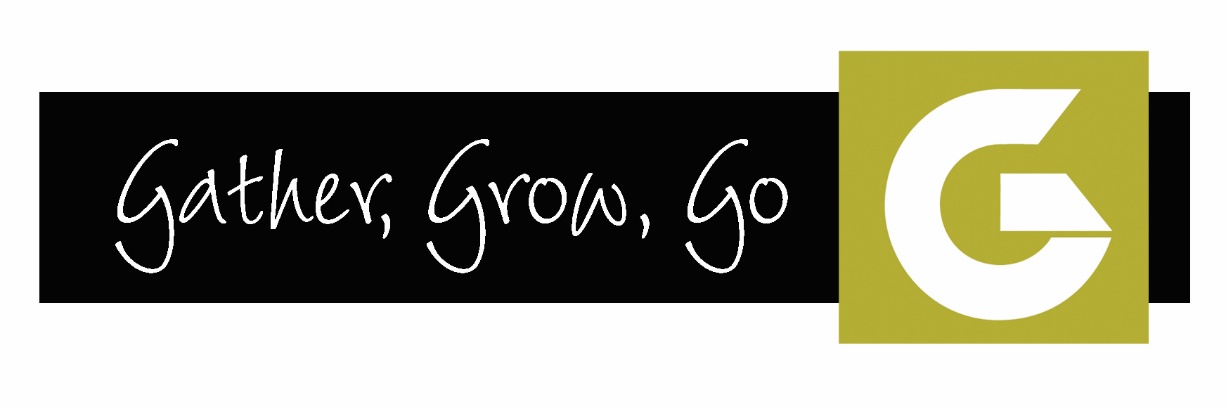 Aglow GenerationsHow To Start: 
Guidelines For US Regional, Area & Lighthouse LeadersOur heart is to see women and men of all ages participate in the ministry of Aglow. You are raising up leaders and moving the ministry forward in your city, area and region. Great treasure you have to hand to the next generation. In the “How to Start” Generations guidelines we share ideas for how you can involve young people in the Aglow ministry. The “How To Get Involved” guidelines are designed for you to copy and give to young people that are interested in getting involved in Aglow and people of all ages interested in starting a new Generation Group.Aglow Generations is…Aglow Generations is an integral part of Aglow International with a focus on raising the next generation. In Generations, we want to bring forth fresh, new growth in the fertile spiritual ground that has been tilled in Aglow International for 50 years. In each nation powerful Kingdom communities are being founded on the fullness of Christ where people of all ages are empowered to know who they are in Christ and make Him known in their communities, bringing the Kingdom of Heaven to earth. The heart of Aglow Generations is young people being active and empowered in the Aglow ministry. We need the wisdom of the older and the zeal of the younger. Jane Hansen Hoyt shares, if I could pick one thread that runs through Aglow, I would say that it is relationship. You can walk into an Aglow anywhere in the world and you will feel instantly “at home.” There is a place for all generations in Aglow.Ways You can Involve Young People in Aglow:Invite them to attend and participate in a local Lighthouse, events or outreachesHave an open and welcoming heart for younger generations.Give local meetings and events a multi-generational appeal and involvementStart a mentoring and/or GameChangers Processing GroupSupport those interested to start a Generations GroupEncourage young adults to be active in an existing Generations GroupInvite a young adult to serve on an Aglow Local Lighthouse, Area, or Regional Team when you recognize a leadership gift in them.Encourage local groups to have outreach/activity for kids and teensSupport young people to attend Aglow’s Conferences and Generations meetings.Invite young people on the Aglow Israel Trip or a Transformation TripGive young people information to participate in Global Prayer Calls with hundreds worldwide.Collect contact information for young adults and teens involved in Aglow in your regions, area and lighthouses and send to Aglow headquarters. The young people will receive updates of what God is doing around the world in Aglow and Aglow Generations. They can also like our Facebook page and visit our website with updated events and testimonies: www.facebook.com/aglowgenerations and www.aglowgenerations.orgSend contact info to Aglow headquarters, Generations Director: generations@aglow.org*This information is only for Aglow’s database and will not be shared anywhere else.Young People Participating in LighthousesWe encourage the Aglow lighthouses to have a mixture of ages involved. God designed for the generations to be together, blessing and encouraging one another. We encourage leaders to:Invite young adults to: lead worship, do announcements, lead prayer, or testify. Allow young people to use & develop their gifts in your meetings.Make meetings relevant to multiple generations. Invite speakers of different ages.Have creative activities that allow the different ages to work together.Invite young people who want to grow spiritually, need a mentor or a place to belong.Generations Leader Serving on a Leadership TeamA Lighthouse or Area Team can appoint a young person to serve as a leader on their board. To do so, a Leadership Team would need to send in a Change of Information Form for the Generations leader and have them fill out a US Lighthouse/Area Leadership Questionnaire.The value of this is to:Bring a young perspective and voice onto a Leadership TeamTrain the young person to serve the local group and be an active leaderBring creativity to multiple generations participating in a LighthouseHelp draw young people to be active in local groupsEncourage the young people to develop their giftsConnect and communicate with State/Regional Generations Coordinator (if their state/region has someone serving in this position) and Aglow’s Generations Director at Headquarters.Aglow Generations Groups for Young AdultsA young adult or any age above can start and lead an Aglow Generations Group for young people ages 18-30s.The group has one leader and as many co-leaders as needed.Examples of types of groups: College, Young Adults, Young moms, Young Couples, Young ProfessionalsSee the “How to Get Involved: Guidelines for Aglow Generations” section for more types of groups, outreach ideas and how they affiliate. Aglow Generations Groups for Kids and TeensAglow groups for Teens or Kids can be organized as an outreach of a Lighthouse.A committed adult (or 2) can organize a monthly meeting for teens or young children as an outreach of the Lighthouse.The adult(s) would serve as the leader of the group and plan teachings and activities focused to the needs of the age group.The adults can involve the teens in various ways to raise them up in leadership skills.A Kids group can serve as “child care with a purpose” during the monthly Aglow lighthouses.Generations Groups for teens can also affiliate as a separate group.A teen, young adult or an adult can lead a teen group.They would need to fulfil the qualifications and guidelines for affiliation.See the “How to Get Involved: Guidelines for Aglow Generations” section for more types of groups, outreach ideas and how they affiliate. Leaders would relate to the Area Team, Regional Director and the Generations Director at Aglow Headquarters.The Start of a Generations Group and Who They Relate ToWhen there is interest in starting a Generations Group for young adults or teens in your community the intended leaders connect with an Area Team. All Generations Groups and leaders are approved by the Area Team. A local lighthouse, Area, or Regional Leaders connect and pray with the leaders. The Generations Groups are under the Regional and Area Leadership and the Area Team receives the completed affiliation paperwork and leadership questionnaires for the group. Then all completed affiliation information is sent in to Aglow Headquarters. If a Generations Group is started out of a local lighthouse or in the same city of a Lighthouse, they can relate and connect together. NameAgeCountryEmail addressTypes of Involvement in Aglow GenerationsTypes of Involvement in Aglow GenerationsTypes of Involvement in Aglow GenerationsTypes of Involvement in Aglow GenerationsYoung people participating in LighthousesAges: teens-30s Attend and Participate in MeetingsMulti-Generational MeetingsGenerations Leader Serving on a Lighthouse or AreaAges 18-30sA young adult can be invited to serve as a leader on a Leadership TeamAglow Generations Groups for Young AdultsAges 18-30sAffiliated Generations Groups Aglow Generations Groups for Kids and TeensAges 5-11 Kid’s Groups and 12-17 Teen’s GroupsOutreach of Local Fellowship & Affiliated Groups